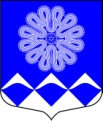 РОССИЙСКАЯ ФЕДЕРАЦИЯАДМИНИСТРАЦИЯМУНИЦИПАЛЬНОГО ОБРАЗОВАНИЯПЧЕВСКОЕ СЕЛЬСКОЕ ПОСЕЛЕНИЕКИРИШСКОГО МУНИЦИПАЛЬНОГО РАЙОНАЛЕНИНГРАДСКОЙ ОБЛАСТИПОСТАНОВЛЕНИЕ№ 49	В соответствии с Постановлением Правительства Российской Федерации от 03.04.2020 № 434 «Об утверждении перечня отраслей российской экономики, в наибольшей степени пострадавших в условиях ухудшения ситуации в результате распространения новой коронавирусной инфекции» и Планом первоочередных мероприятий по обеспечению устойчивого развития экономики в условиях ухудшения ситуации в связи с распространением новой коронавирусной инфекции в Ленинградской области на 2020 год, утвержденным распоряжением Губернатора Ленинградской области от 10 апреля 2020 № 299-рг, администрация муниципального образования Пчевское сельское поселение	ПОСТАНОВЛЯЕТ:	1.	В отношении договоров аренды муниципального имущества (в том числе земельных участков включенных в реестр муниципальной собственности), заключенных до введения в 2020 году в соответствии со статьей 11 Федерального закона от 21.12.1994 № 68-ФЗ «О защите населения и территорий от чрезвычайных ситуаций природного и техногенного характера» и постановлением Правительства Ленинградской области от 13.03.2020 № 117 «О введении на территории Ленинградской области режима повышенной готовности для органов управления и сил Ленинградской областной подсистемы РСЧС и некоторых мерах по предотвращению распространения новой коронавирусной инфекции COVID-19на территории Ленинградской области» режима повышенной готовности, установить следующие меры поддержки хозяйствующих субъектов, осуществляющих деятельность на территории муниципального образования Пчевское сельское поселения Киришского муниципального района Ленинградской области:	 1.1. Обеспечить освобождение на период с 01.05.2020 по 31.05.2020 
от уплаты арендных платежей по договорам аренды муниципального имущества (в том числе земельных участков включенных в реестр муниципальной собственности), с субъектами малого и среднего предпринимательства, включенными в единый реестр субъектов малого и среднего предпринимательства, осуществляющими свою деятельность в соответствии с условиями договоров аренды в отраслях российской экономики, в наибольшей степени пострадавших в условиях ухудшения ситуации в результате распространения новой коронавирусной инфекции, определенных постановлением Правительства Российской Федерации от 03.04.2020 № 434 «Об утверждении перечня отраслей российской экономики, в наибольшей степени пострадавших в условиях ухудшения ситуации в результате распространения новой коронавирусной инфекции».	1.2.	Предоставить отсрочку на срок действия режима повышенной готовности или чрезвычайной ситуации на территории Ленинградской области в размере арендной платы и в объеме 50 процентов арендной платы со дня прекращения действия режима повышенной готовности или чрезвычайной ситуации до 01.10.2020 на уплату арендных платежей по договорам аренды муниципального имущества (в том числе земельных участков включенных в реестр муниципальной собственности), с хозяйствующими субъектами, осуществляющими свою деятельность в соответствии с условиями договоров аренды в отраслях российской экономики, в наибольшей степени пострадавших в условиях ухудшения ситуации в результате распространения новой коронавирусной инфекции, определенных постановлением Правительства Российской Федерации от 03.04.2020 № 434 «Об утверждении перечня отраслей российской экономики, в наибольшей степени пострадавших в условиях ухудшения ситуации в результате распространения новой коронавирусной инфекции».	Задолженность по арендной плате подлежит погашению поэтапно, не чаще одного раза в месяц, равными платежами, размер которых не превышает размера половины ежемесячной арендной платы по договору аренды в сроки, предусмотренные договором аренды, не позднее 31.12.2021.	2.	Обеспечить в течение 7 рабочих дней со дня обращения хозяйствующего субъекта заключение дополнительного соглашения по договорам аренды муниципального имущества в соответствии с пунктом 1.1 или пунктом 1.2 настоящего постановления.	3. Опубликовать настоящее постановление в газете «Пчевский вестник» и разместить на официальном сайте муниципального образования.	4.	Настоящее постановление вступает в силу после его официального опубликования и распространяет свое действие на отношения, возникшие после 
дня введения режима повышенной готовности на территории Ленинградской области.    	 5.	Контроль за исполнением настоящего постановления оставляю за собой.Глава администрации                                                                             Д.Н. ЛевашовРазослано: в дело -  321 мая 2020 года       Об     условиях     и   сроках  уплаты арендной платы по договорам аренды муниципального имущества 